Благодарим Вас за полное заполнение Опросного листа!ООО «ХРОМОС Инжиниринг»606002, Россия, Нижегородская обл., г. Дзержинск, ул. Лермонтова, 20, корп. 83www.has.ruООО «ХРОМОС Инжиниринг»606002, Россия, Нижегородская обл., г. Дзержинск, ул. Лермонтова, 20, корп. 83www.has.ruООО «ХРОМОС Инжиниринг»606002, Россия, Нижегородская обл., г. Дзержинск, ул. Лермонтова, 20, корп. 83www.has.ruООО «ХРОМОС Инжиниринг»606002, Россия, Нижегородская обл., г. Дзержинск, ул. Лермонтова, 20, корп. 83www.has.ruООО «ХРОМОС Инжиниринг»606002, Россия, Нижегородская обл., г. Дзержинск, ул. Лермонтова, 20, корп. 83www.has.ru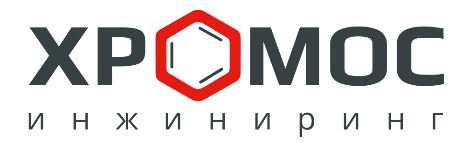 ОПРОСНЫЙ ЛИСТПромышленный газовый хроматографический комплекс «Хромос ПГХ-1000»ОПРОСНЫЙ ЛИСТПромышленный газовый хроматографический комплекс «Хромос ПГХ-1000»ОПРОСНЫЙ ЛИСТПромышленный газовый хроматографический комплекс «Хромос ПГХ-1000»ОПРОСНЫЙ ЛИСТПромышленный газовый хроматографический комплекс «Хромос ПГХ-1000»ОПРОСНЫЙ ЛИСТПромышленный газовый хроматографический комплекс «Хромос ПГХ-1000»ОПРОСНЫЙ ЛИСТПромышленный газовый хроматографический комплекс «Хромос ПГХ-1000»ОПРОСНЫЙ ЛИСТПромышленный газовый хроматографический комплекс «Хромос ПГХ-1000»ОПРОСНЫЙ ЛИСТПромышленный газовый хроматографический комплекс «Хромос ПГХ-1000»Информация о заказчикеИнформация о заказчикеИнформация о заказчикеИнформация о заказчикеИнформация о заказчикеИнформация о заказчикеИнформация о заказчикеИнформация о заказчикеПредприятиеАдрес проведения пуско-наладочных работСпособ отгрузкиКОНТАКТНЫЕ ЛИЦАКОНТАКТНЫЕ ЛИЦАКОНТАКТНЫЕ ЛИЦАКОНТАКТНЫЕ ЛИЦАКОНТАКТНЫЕ ЛИЦАКОНТАКТНЫЕ ЛИЦАКОНТАКТНЫЕ ЛИЦАКОНТАКТНЫЕ ЛИЦАПо техническим вопросамПо техническим вопросамФИО, должностьПо техническим вопросамПо техническим вопросамТел, e-mailПо договорным и финансовым вопросамПо договорным и финансовым вопросамФИО, должностьПо договорным и финансовым вопросамПо договорным и финансовым вопросамТел, e-mailАНАЛИТИЧЕСКАЯ ЗАДАЧААНАЛИТИЧЕСКАЯ ЗАДАЧАНормативный документ, в соответствии с которым Вы предполагаете работатьГОСТ, МВИ, РД и т.д (если МВИ является ведомственной (заводской, отраслевой и т.д.) и не является общедоступной, просим приложить к опросному листу текст методики в электронном виде) **- При отсутствии методики просим подробно описать аналитическую задачу с заполнением раздела «Объект анализа» и «Состав пробы»Анализируемые объектыОпределяемые компоненты с указанием диапазона концентрацийДругие компоненты пробы, присутствие которых может повлиять на ход анализаНеобходимость поставки стандартных образцов для градуировки хроматографа РастворителиКолонки типДетекторы: